SRP GOLF ASSOCIATION (SPRING TOURNAMENT)Ken McDonald Golf Course  800 E Divot Dr Tempe, AZ  85283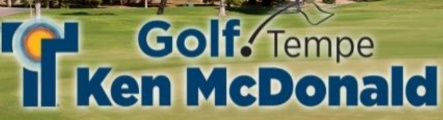 Saturday March 27, 2021Payments must be in by EOD Friday March 19, 2021 All players must notify drake.winfrey@srpnet.com who’s playing in your groupFees:	$68 per player (includes green fees, cart, flight and skill prizes – range balls not included)		This is a CLOSED tournament, no non-SRP guests allowed. SRP employees, Retirees, or SRPGA members only.Carts:	   Included in sign-up feeSkins:		Optional. Include additional $5 into entry fee to register for skins. No entry on day of tournament.Attire:	Proper golf attire required. Soft spikes or sneakers required. Remember to bring your face masks and abide by course COVID-19 restrictions.Format:	Individual Stroke Play by flight. Tee times start at 7:30AM please arrive no later than 30 mins before tee time. Please allow enough time prior to your tee time to check-in, practice, etc.Tees:	1st Flight – Blue - 6743 - Other Men – White – 6316 yds:   All Women – Red – 5782 ydsDirectors:	Harry Sauthoff – 602-236-3060	Drake Winfrey – 602-236-4210Course Contact: Austin Penning – Austin@golfgemini.com Website: Ken McDonaldDriving Range: AvailablePayment Options through the America First Credit UnionPayment by MailAdditional copies of this flyer are available on the internet at http://www.srpgolf.comPaymentPaymentPaymentPlayers: Ken McDonaldReminder – Verify players in your group prior to registeringReminder:If paying online or by phone, mail or e-mail registration information to:drake.winfrey@srpnet.comIf we don’t hear from you, we don’t know you signed up and paid CheckEnclosedOnlineor PhoneOtherPlayers: Ken McDonaldReminder – Verify players in your group prior to registeringReminder:If paying online or by phone, mail or e-mail registration information to:drake.winfrey@srpnet.comIf we don’t hear from you, we don’t know you signed up and paidReminder:If paying online or by phone, mail or e-mail registration information to:drake.winfrey@srpnet.comIf we don’t hear from you, we don’t know you signed up and paidReminder:If paying online or by phone, mail or e-mail registration information to:drake.winfrey@srpnet.comIf we don’t hear from you, we don’t know you signed up and paidReminder:If paying online or by phone, mail or e-mail registration information to:drake.winfrey@srpnet.comIf we don’t hear from you, we don’t know you signed up and paidReminder:If paying online or by phone, mail or e-mail registration information to:drake.winfrey@srpnet.comIf we don’t hear from you, we don’t know you signed up and paidLog into your AFCU Acct or use speech access & make an online transfer to SRP Golf Association. Acct # 35228410 Routing # 324377516$68 or $73 ($5 for skins included in entry fee)Send photocopy of deposit receipt to drake.winfrey@srpnet.comUse your bank’s bill pay system with the new SRPGA Post office Box. Please set up early for payment by the deadline.Send check (no cash) and/or form to:SRPGA500 S. Mill AveP.O. Box 392Tempe, AZ 85280Write on Memo: Legacy & Player Name